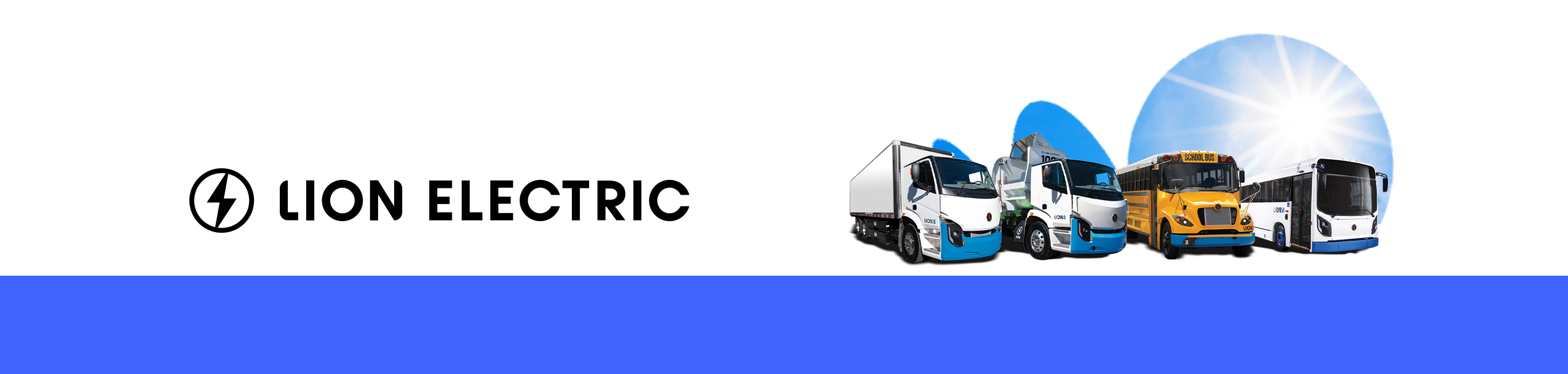 3835 Youngs Rd.Joliet, IL, 60410(855) 546-6706May 31st, 2023Subject: EPA Clean School Bus 2023 Program Partnership– All-Electric School BusesReference is made to Quote No. QUO-03992-Y3V3H1 (the Quote) presented to Turkey Valley Community School District (the Client), NCES ID#1928110 on May 31st, 2023. This letter confirms the Client's interest in purchasing the Lion vehicles referred to in the Quote, the whole subject to the Client being selected for funding under the EPA 2023 Clean School Bus Program. Please note that the delivery of this letter does not constitute a Purchase Order. Upon confirmation that the Client is selected for funding under the EPA 2023 Clean School Bus Program, the Client may execute a Purchase Order based on the Quote referenced above. This letter does not intend to circumvent any procurement rule, regulation, or internal policy applicable to Client.We look forward to assisting the Client with the 2023 EPA Clean School Bus Program by leveraging Lion's industry leading experience in electric vehicle selection, charging infrastructure, grant acquisition and financing alternatives.Please return a signed copy of this letter to Karl A. Kramer at Karl.Kramer@thelionelectric.com at your earliest convenience to secure our assistance with your grant application. Yours Sincerely,THE LION ELECTRIC COMPANYKarl A. KramerNational Sales ManagerTHE LION ELECTRIC COMPANY				School District_____________________________			______________________________Per: Karl A. Kramer						Per: Jay JurrensTitle: National Sales Manager				Title: SuperintendentAccepted and agreed on June 15th, 2023